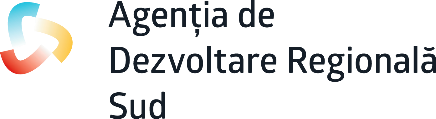 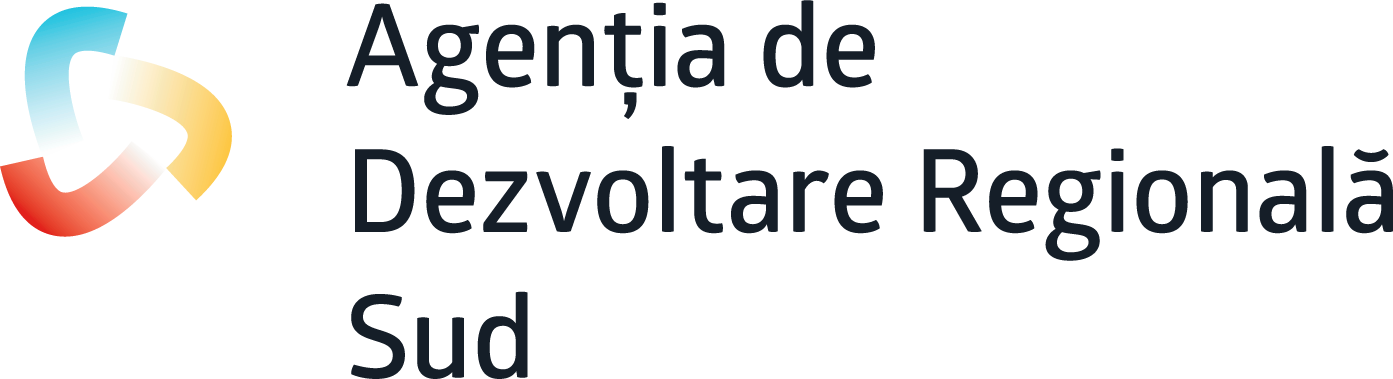 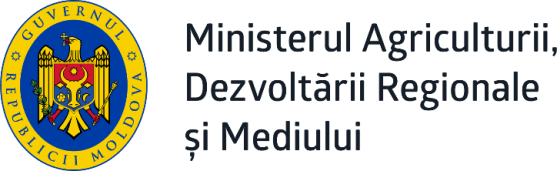 Agendaședinței Consiliului Regional pentru Dezvoltare SudLocația: or. Cimișlia, Sala de ședințe a Consiliului raional CimișliaData desfăşurării ședinței :  15 martie 2019 ProiectTimpulSubiectul12:30 - 13:00Înregistrarea participanților13:00 - 13:15Cuvânt de deschidere                                             Nicolae MOLOZEA, președintele CRD Sud,Reprezentantul Ministerului Agriculturii, Dezvoltării Regionale și Mediului 13:15 - 13:20Prezentarea agendei și a obiectivelor ședinței Consiliului Regional pentru Dezvoltare SudNicolae MOLOZEA, președintele CRD Sud  13:20 – 13:50Audierea Raportului de progres în implementarea Strategiei de Dezvoltare Regională Sud 2016-2020 și de activitate ADR Sud pentru anul 2018                                                             Maria CULEȘOV, director ADR Sud13:50 – 14:10Cu privire la aprobarea Planului de implementare a Strategiei de Dezvoltare Regională Sud și activității operaționale a Agenției de Dezvoltare Sud pentru anul 2019                                                                Oxana CAZACU, Șef secție, SCAI, ADR Sud14:10 – 14:35Cu privire la prezentarea proiectului „Abilitarea cetățenilor din Republica Moldova”Tbc, Reprezentant GIZ14:35 - 14:50Cu privire la implementarea în RDS a proiectului ”Poarta de sud a Moldovei deschisă pentru afaceri și investiții”, finanțat din sursele UE
Olga GORBAN, manager de proiect ”Poarta de sud a Moldovei deschisă pentru afaceri și investiții”14:50 – 15:10Cu privire la implementarea proiectului ”Dezvoltarea instrumentelor moderne de planificare prin utilizarea tehnologiei GIS”, finanțat cu suportul Agenției Cehe pentru DezvoltareOxana CAZACU Șef secție, SCAI, ADR Sud15:10 – 15:30Discuții, propuneri, concluziiNicolae MOLOZEA, președintele CRD Sud15:30Pauză de cafea